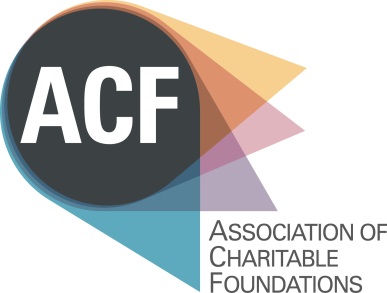 
Candidate Information PackDirector of Finance & ResourcesSalary £52,000–£56,000, with generous benefits
Please find enclosed:Background BriefingJob Description and Person SpecificationApplication FormTimetable (Please ensure you reserve some time on the interview dates)For background information on ACF go towww.acf.org.ukThe closing date for applications is 2 July at 10am.  Please send applications to ACF@allysondavies-consultant.comFor further information contact Allyson Davies on 020 7828 3855, or 0796 855 6154, or email ACF@allysondavies-consultant.comDIRECTOR OF FINANCE & RESOURCESAbout ACFACF is the membership body for UK foundations and grant-making charities. Driven by a belief that foundations are a vital source for social good, our mission is to support them to be ambitious and effective in the way that they use their resources. We do this through the provision of policy and advocacy, research and information, and a wide-ranging programme of events and learning. Our 350 members collectively hold assets of around £50bn and give over £2.5bn annually. One year into a new strategy under a new Chief Executive, ACF has ambitious plans to strengthen our policy voice on behalf of foundations, to develop our thought leadership and deliver ever-more value to our members. We recently launched our Stronger Foundations initiative, a member-led process of inquiry into what excellent foundation practice looks like which will raise standards across our sector. Why join us?This is an exciting time to join the ACF leadership team as Director of Finance & Resources. In order to achieve our ambitions and be sustainable in the longer term, we need to adopt a more commercial and enterprising approach to our work, while continuing to put our mission and our members first. We have a small and ambitious staff team and this role is crucial in nurturing our people and ensuring that they have the systems, culture and support they need to thrive. This role will suit someone who enjoys thinking strategically and applying their technical skills operationally, as ACF is a relatively small organisation with an annual turnover of £1m and a staff of 12.The roleThe role is critical to the success of achieving ACF’s new strategic objectives. Driven by our belief that foundations are a vital source for social good, we want to play a greater role in:Supporting foundations to achieve their charitable objectivesAdvocating on behalf of foundations for an enabling policy, legislative and operating environmentConnecting foundations to people, organisations, governments and movements relevant to their workInspiring foundations to be ambitious and effective in the way that they use their resources for social goodIn order to achieve this, a supporting strategic objective is that ACF thrives and is sustainable, supporting members over the longer term, by:Ensuring we are financially robustResponding to member needValuing our peopleImplementing effective systemsAdapting to technological changeNurturing a values-driven culture and prizing environmental sustainabilityAs the Director of Finance & Resources you will lead this supporting strategic objective and ensure it underpins all of ACF’s activities. The role will be a member of the Executive Leadership Team and will provide relevant information and advice to the board of trustees. You will ensure that strong financial governance and leadership is applied across all of ACF’s activities. This will include directing and overseeing all financial matters including the preparation of the financial reports, budgets and forecasts, and the implementation of robust financial plans and strategies to maximise opportunities and minimise risk. You will work with the Executive Leadership Team to develop ACF’s enterprising and commercial income streams, and you will take responsibility for IT strategy and provision, for HR processes and systems and for ACF’s premises.The personThe Director of Finance & Resources will be a key member of ACF’s executive leadership team. You will play an integral role in ensuring that the organisation meets its ambitious strategic plans and aims to become a world-class membership body, providing exemplary services and support to our members. You will be an inspiring leader and enjoy working with a small but dynamic team on the development and delivery of a range of strategies and plans to deliver excellence. To be successful you will be a qualified accountant or equivalent and have previous experience of working in a leadership role in a charity. You will have a strong working knowledge of overseeing Finance (including SORP), HR, IT and property functions of organisations similar to ACF. You will also have some people management experience. You will have a passion and desire to ensure that ACF’s resources optimise the delivery of member services in their entirety and a genuine interest in and curiosity about organisational development, and ACF’s financial sustainability, the members of ACF and how we can continuously improve our services and relationships. Terms and conditionsSalary: 	£52,000–£56,000, plus 10% pension contributions and staff travel card loan on successful completion of probation.Hours: 	35 hours per week (flexibility could be negotiated for the right candidate and it might be possible to arrange the role to a 4-day per week role with pro rata arrangements)Contract type: 	Permanent, full time Location:	Kings Cross, London (ACF is due to relocate within central London in the next 12–18 months)Job DescriptionJob title: 			Director of Finance & Resources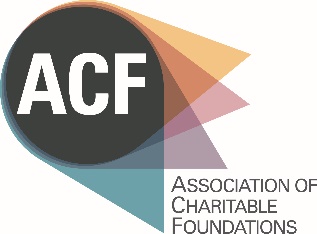 Responsible to:		Chief ExecutiveLine management of:		-    Acting Finance ManagerExecutive & HR Assistant (who acts as executive assistant to CEO and Director of External Affairs)Overview  The Director of Finance & Resources will ensure that ACF nurtures and develops its resources to thrive as a sustainable and growing membership association, enabling us to deliver our mission to support foundations to be ambitious and effective in their pursuit of social good.Key areas of responsibilityTo propose, develop and implement financial strategy across the charityTo develop and implement financial controls, policies and structures as necessary for the protection of funds and assets and for the generation of new income streamsTo oversee the financial reporting and take responsibility for the accuracy, reliability and compliance of ACF’s financial recordsTo play a full role in the Executive Leadership Team by supervising financial performance and driving financial performance improvementTo be responsible for ACF’s HR management ensuring systems and processes are compliant and create a culture that optimises the delivery of member servicesTo be responsible for the charity’s ICT infrastructure and systems and oversee the development and implementation of an ICT strategy to support the delivery of membership servicesMember of executive leadership teamWorking as part of the executive leadership team to have a shared responsibility to:Develop the strategies, culture and values that will deliver ACF’s mission and charitable objectives Understand and anticipate the collective and emerging needs of foundations and ensure that ACF is well placed to meet theseIdentify and develop new and ongoing income streams and funding to ensure that the organisation is financially self-sustainingDeliver innovative and creative continuous improvement of systems Nurture and develop ACF’s staff team and support them in delivering a new strategic vision Leadership, strategic planning and delivery Develop, deliver and maintain an operational plan for all organisational resourcesDevelop and maintain systems to deliver quality assurance and measure organisational performance, including KPI’sLead on the development of effective business/strategy plans, including budgets and financial planning, developing and maintaining a fully costed model Prepare accurate, reliable and timely reports to the Board on resourcing issues Lead on implementing a suitable quality assurance system and performance management processes Support the Finance and Risk Committee and the Premises working group to fulfil their responsibilities Organisational sustainabilityTake a strategic lead on income and expenditure, presenting management information to the CEO and trusteesSignificantly increase the business focus of the organisationIdentify and deliver cost savings and deliver exceptional value for moneyWork with the Director of External Affairs to develop funding applications, manage the preparation of bids, and ensure the reporting requirements of funders are metFinancial leadership and managementDirect and lead on ACF’s financial activities from the strategic to the operational financesEnsure ACF’s financial systems, procedures and controls meet organisational needs and are compliant with good practicePrepare accurate and reliable financial forecasts to support strategic decision making.Provide sound financial guidance on organisational developments and enable the organisation to undertake new projects.Lead on ACF’s risk management ensuring it complies with the Board’s risk tolerances and appetitesLead on the reserves policy for the charity and work with trustees to ensure that this is appropriate and safeguards the charity.Manage the work of the Acting Finance Manager, overseeing the production of the statutory annual accounts, the annual audit and the production of monthly management accountsOperational managementHR Take a strategic lead on ensuring that ACF lives its values and has a high achieving culture that supports the wellbeing of our teamLead on the development and delivery of ACF’s HR function ensuring ACF’s staffing structure, remuneration policies and performance management systems deliver the strategic objectivesManage the Executive & HR Assistant, overseeing record keeping and HR processesPremisesEnsure facilities and resources are managed, including contractual arrangementsLead on ACF’s relocation to new offices in the next 12–18 months; ensuring ACF has creative and inspiring premises that support the delivery of excellence in member services, is carbon neutral and digitally excellentWorking with the leadership team, play an active role in the strategic vision for the UK’s first Philanthropy House, a focal point for institutional philanthropy in the UK, and (if applicable) contribute to a successful capital appeal ICTReview the current and future ICT needs of ACF and develop and implement an IT strategy that will meet the evolving needs of the organisation and our members Support the Director of Membership and their team in reviewing ACF’s CRM requirements, and lead on the procurement of a new database Manage the Acting Finance Manager in their membership services and strategic database responsibilitiesComplianceEnsure that the organisation is compliant with all legal and best practice responsibilities, including data protection and health and safetyAct as company secretary for the organisation, ensuring all legal requirements of the role are fulfilled Lead a review of ACF’s trading subsidiary, ACF Conferences & Seminars LtdResponsible for statutory reporting, consolidation, and the audit processMaintain a central record of all contracts, providing reports to the CEO and Trustees as requiredLine managementProactively manage direct reports, enabling the team to deliver a cost effective, customer focused and high quality serviceManage and supervise line reports, setting annual objectives that deliver the organisational strategyOther tasksTo contribute to the development of organisational policy and procedures ensuring best practicePersonal/professional training and development as appropriate in line with the needs of the post.The post holder must at all times carry out his/her duties and responsibilities with due regard to the organisation’s equality and diversity policies, empathy for and commitment to ACF’s mission and values, and to assisting ACF in being a more environmentally responsible organisation.   Director of Finance and ResourcesPerson specificationThe Recruitment ProcessTimetable PLEASE NOTEDue to the tight timescales please ensure you reserve some
availability on the interview datesTo ApplyIf you would like to apply for this role, please complete this Application Form (on the following pages) and Equal Opportunities Monitoring Form (downloaded from this link), plus attach a CV outlining your career to date, with any academic and professional qualifications. Please send these three documents, by Monday 2 July at 10am to Allyson Davies atACF@allysondavies-consultant.comInformationIf you require any further information or you would like to discuss anything in more detail, please contact Allyson Davies at the above email, or call 020 7828 3855 or 0796 855 6164.Application Form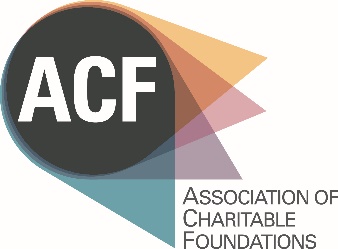 Director of Finance & ResourcesPlease complete this Application Form [delete the preceding pages] and Equal Opportunities Monitoring Form, and attach a CV outlining your career to date, including any academic and professional qualifications. Send the three documents by 10am on Monday 2 July 2018, to ACF@allysondavies-consultant.com. If you require any further information or you would like to discuss anything in more detail, please contact Allyson Davies at ACF@allysondavies-consultant.com, or on 0207 828 3855/07968 556 164. Please give details of two professional referees: your current or most recent employer, and a previous employer:Please give details of your current income and benefits details:On no more than two pages, please include your answers below, stating:Why you would like to be Director of Finance & Resources at ACF.The experience and skills you can bring to this role in relation to the job description and person specification. DeclarationI declare that the information that I have provided on this form is true and accurate, and in particular that I have not omitted any fact which may have a bearing on my application.  I understand that any subsequent contract of employment with the ACF will be made on the basis of the information I have provided.  I understand that a false declaration, which results in my appointment to ACF, will render me liable to dismissal without notice. I also understand that submitting this form electronically is equivalent to a signed declaration. Signature [type your name]:  	Date:  Knowledge, qualifications, skills and experienceEssentialDesirableExperienced charity finance professional, with senior experience, a suitable accountancy qualification or equivalent and good working knowledge of the Charities SORP, charity trading and company law Experience of strategic planning and delivery Commercial and financial acumen, with experience of income generation and a proven track record of improving organisational sustainability Strong leadership and management skills with experience of leading a motivated and effective team Strong project management skills with experience of delivering projects on time and to budget   Experience of HR process and systems from recruitment to departure with a proven track record in enabling productive teams Experience of scoping and designing ICT infrastructure requirements and implementationExperience of being a company secretary Experience of implementing and delivering quality assurance scheme and performance management systemsExperience of training and supporting non-financial experts in financeAbilities and aptitudesAbility to communicate clearly and effectivelyAbility to think clearly and strategically with strong analytical skills, able to synthesise new information quickly and accuratelyPersonal qualitiesDynamic, energetic and forward-lookingCommitment to equality and diversity, empathy for and commitment to ACF’s aims and core values, and to being environmentally friendly Highly developed sense of personal integrity with respect for others A team player who enjoys working in a small teamDeadline for applications2 July at 10amScreening Interviews5 and 6 July Panel interviews13 JulyFinal Interview (if required)17 or 19 JulyDecision made & successful candidate notified20 JulyFull nameAddressMobile phoneHome phoneEmailHow did you hear of this post?Are you eligible to work in the UK?Details requiredReferee One Referee TwoNameProfessional relationship to youTelephoneEmail Ok to approach?Basic Annual SalaryAnnual leave entitlementEmployer’s pension contributionEmployee’s pension contributionAny other benefitsNotice required 